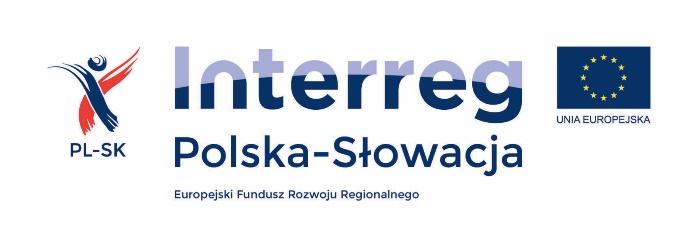 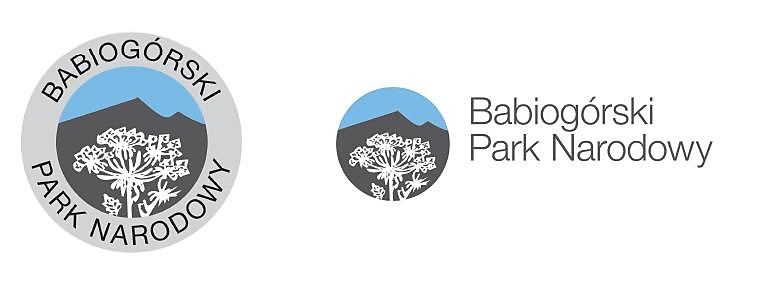 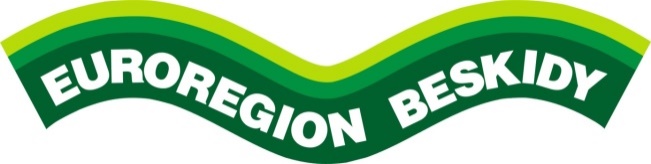 „POGRANICZE! NATURALNIE!”    INT/EB/BES/1/III/A/0126Załącznik nr 6 do zapytania ofertowegoOŚWIADCZENIE O BRAKU POWIĄZAŃ OSOBOWYCH I KAPITAŁOWYCH.Składając ofertę w postępowaniu prowadzonym w trybie zapytania ofertowego z dnia 04.09.2020 r.  na: „Wykonanie zestawu pięciu filmów o łącznej długości emisji 15 minut” w ramach projektu EWT POGRANICZE? NATURALNIE! (INT/EB/BES/1/III/A/0126) Wykonawca oświadcza, że pomiędzy Oferentem, a Zamawiającym, nie istnieją wzajemne powiązania kapitałowe lub osobowe, wykluczające udział w niniejszym postępowaniu. Przez powiązania, o których mowa powyżej, rozumie się wzajemne powiązania między Zamawiającym lub osobami upoważnionymi do zaciągania zobowiązań w jego imieniu lub osobami wykonującymi w jego imieniu czynności związanych z przygotowaniem i przeprowadzeniem procedury wyboru wykonawcy a wykonawcą, polegające w szczególności na:uczestniczeniu w spółce jako wspólnik spółki cywilnej lub spółki osobowej; posiadaniu co najmniej 10 % udziałów lub akcji; pełnieniu funkcji członka organu nadzorczego lub zarządzającego, prokurenta, pełnomocnika;pozostawaniu w związku małżeńskim, w stosunku pokrewieństwa lub powinowactwa w linii prostej, pokrewieństwa lub powinowactwa w linii bocznej do drugiego stopnia lub w stosunku przysposobienia, opieki lub kurateli.………………………………………………………………………………………………………Podpis Wykonawcy lub osób/y upoważnionych/ej do reprezentowaniaWykonawcy lub Pełnomocnika Wykonawców wspólnieubiegających się o udzielenie zamówienia